Publicado en Madrid el 25/04/2019 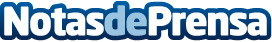 Ontruck ficha a un directivo de Silicon Valley para liderar su estrategia de inteligencia de negocioLa compañía apuesta por talento internacional de primer nivel para reforzar su crecimiento y su posicionamiento en el sector transporteDatos de contacto:OntruckNota de prensa publicada en: https://www.notasdeprensa.es/ontruck-ficha-a-un-directivo-de-silicon-valley Categorias: Logística Nombramientos Recursos humanos Industria Automotriz Innovación Tecnológica http://www.notasdeprensa.es